JESTEM DOBRZE WYCHOWANY - KONKURSJESTEM DOBRZE WYCHOWANY - KONKURSZapraszamy do rozwiązania kolejnego testu
o dobrym wychowaniu. Dziękujemy wszystkim, którzy rozpoczęli zabawę i gratulujemy trafnych odpowiedzi.Testu nie trzeba drukować, wystarczy przynieść odpowiedzi zapisane na kartce.Następne zadania w piątek 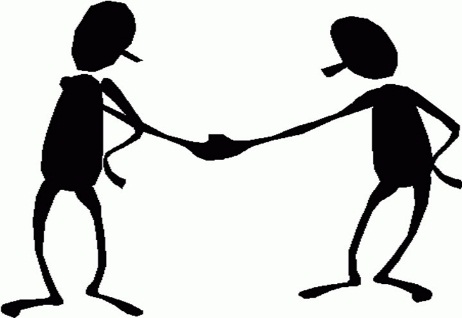 